				Додаток до ПрограмиПАСПОРТПрограми цивільного захисту на території Великосеверинівської громади  на 2024-2026 роки 
1. Визначення проблеми, на розв'язання якої 
спрямована програма1. Проблемні питання належного забезпечення цивільного захисту населення та територій від надзвичайних ситуацій.Основною проблемою у сфері цивільного захисту населення сільської ради є неналежний рівень матеріального і фінансового забезпечення сил і заходів цивільного захисту, застарілої системи централізованого оповіщення населення у разі виникнення надзвичайних ситуацій, протипожежного захисту населених пунктів сільської ради тощо.Потребують удосконалення структура Великосеверинівської субланки Кропивницької районної ланки територіальної підсистеми єдиної державної системи цивільного захисту та виконання заходів цивільного захисту населення і територій сільської ради.Інформування та оповіщення органів влади та населення у разі виникнення надзвичайних ситуацій, через систему централізованого оповіщення, є одним з основних завдань цивільного захисту.Ефективне  виконання оповіщення не можливе без централізованої системи, побудованої на основі сучасних інформаційних та телекомунікаційних технологій. На сьогодні такої системи не існує.На території сільської ради функціонує 8 потенційно-небезпечних об'єктів (автозаправочних та автогазозаправочних станцій). Для ліквідації можливих аварій на даних підприємствах особовий склад сил цивільного захисту забезпечений засобами індивідуального захисту не в повному обсязі.Викликає занепокоєння і стан протипожежного захисту населених пунктів сільської ради. Приміщення закладів освіти, культури, охорони здоров'я, установ соціального захисту населення, органів виконавчої влади та місцевого самоврядування  обладнані системами протипожежного захисту не в повному обсязі. Не всі будівлі обладнані захистом від прямих попадань блискавки та її вторинних проявів. Постійно здійснюються заходи по підвищенню вогнестійкості будівельних конструкцій, зокрема шляхом просочення дерев’яних конструкцій вогнетривкими сумішами. Основною причиною загибелі людей на воді є користування водними об'єктами, що не призначені для купання, нехтування найпростішими правилами безпеки поводження на воді, відсутність належного облаштування пляжів та інших місць масового відпочинку населення біля водних об'єктів, в першу чергу - сезонними рятувальними постами.Щороку потребує проведення профілактична та інформаційно-просвітницька робота з населенням щодо попередження виникнення надзвичайних ситуацій. Також щорічно необхідно здійснювати організацію та проведення функціонального навчання з питань цивільного захисту керівного складу та фахівців, діяльність яких пов’язана з організацією і здійсненням заходів з питань цивільного захисту, органів місцевого самоврядування, установ, підприємств та організацій всіх форм власності.2. Проблемні питання у сфері цивільного захисту.Основними проблемами у сфері цивільного захисту населення громади є: застарілість системи централізованого оповіщення населення у разі виникнення надзвичайних ситуацій; недостатні обсяги накопичення матеріальних резервів для запобігання і ліквідації наслідків надзвичайних ситуацій;недостатній рівень забезпечення протипожежного захисту населених пунктів громади;неналежний рівень матеріального і фінансового забезпечення сил і засобів цивільного захисту;потреба в удосконаленні стану зовнішнього протипожежного водопостачання населених пунктів громади;відсутність достатньої кількості облаштованих належним чином місць масового відпочинку людей на воді та необхідність здійснення їх аварійно-рятувального обслуговування;необхідність регулярного відпрацювання практичних навичок особового складу  сил цивільного захисту з попередження та ліквідації  надзвичайних ситуацій в ході проведення навчань та тренувань;незадовільний технічний стан гідротехнічних споруд та інженерних пристроїв на водоймах громади;відсутність в містобудівній документації інженерно-технічних заходів цивільного захисту;необхідність постійного проведення інформаційно-просвітницької роботи з населенням щодо попередження виникнення надзвичайних ситуацій та правил поведінки у разі їх виникнення, підвищення кваліфікації керівного складу та фахівців, діяльність яких пов’язана з організацією і здійсненням заходів з питань цивільного захисту, в ході проведення функціонального навчання;забезпечення належного використання, утримання та оновлення фонду захисних споруд;2. Мета ПрограмиГоловною метою  Програми є захист населення і території сільської ради від надзвичайних ситуацій техногенного та природного характеру, послідовне зниження ризику їх виникнення, підвищення рівня безпеки населення і захищеності територій від наслідків таких ситуацій, забезпечення захисту населення, навколишнього природного середовища і небезпечних об'єктів, об'єктів підвищеної небезпеки, об'єктів з масовим перебуванням людей та населених пунктів від пожеж, підвищення рівня протипожежного захисту та створення сприятливих умов для реалізації державної політики у сфері цивільного захисту.3. Обґрунтування шляхів і засобів розв’язання проблеми, обсягів та джерел фінансування, строки виконання Програми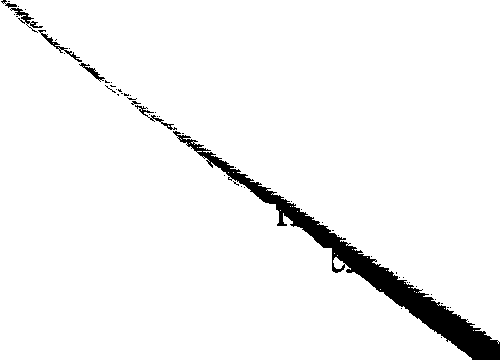 Оптимальним варіантом розв'язання проблеми захисту населення і територій від надзвичайних ситуацій техногенного та природного характеру є реалізація державної політики у сфері захисту населення і територій шляхом системного здійснення першочергових заходів щодо захисту населення і територій від надзвичайних ситуацій.Для поліпшення цивільного захисту населення є необхідність у створенні резерву продовольчих і промислових товарів першої необхідності для забезпечення особового складу сил цивільного захисту під час проведення аварійно-рятувальних та інших невідкладних робіт, постраждалого населення, захисних споруд цивільного захисту, пунктів управління та забезпечення речовим майном пунктів санітарної обробки людей.Вирішення проблемних питань у сфері пожежної безпеки в населених пунктах та на об'єктах сільської ради планується проводити шляхом впровадження організаційних засад функціонування системи протипожежного захисту на всіх рівнях, підвищення ефективності управління з боку органів державної влади та органів місцевого самоврядування з питань забезпечення пожежної безпеки, удосконалення науково-технічної і ресурсної бази.Джерелами фінансування Програми є кошти бюджету територіальної громади, а також кошти підприємств, установ і організацій всіх форм власності, добровільні пожертвування фізичних і юридичних осіб, благодійних організацій та об'єднань громадян, інші незаборонені законодавством джерела.Фінансування Програми за рахунок коштів бюджету територіальної громади здійснюється в обсягах, передбачених рішеннями сільської ради про місцевий бюджет на відповідний рік, виходячи з реальних можливостей місцевого бюджету та його пріоритетів.Програму передбачається виконати в один етап, протягом 2024-2026 років.4.Завдання та результативні показники виконання ПрограмиУ рамках виконання Програми передбачається вирішити наступні завдання за такими основними напрямами:створення місцевої автоматизованої системи централізованого оповіщення населення на базі сучасних технологій з метою оперативного оповіщення населення про загрозу та виникнення надзвичайних ситуацій техногенного, природного або воєнного (військового) характеру;забезпечення роботи Великосеверинівської субланки Кропивницької районної ланки територіальної підсистеми єдиної державної системи цивільного захисту в управлінні службами при організації та здійсненні запобіжних заходів на випадок виникнення надзвичайних ситуацій, створення передумов для їх локалізації та ліквідації, проведення невідкладних аварійно-відновлювальних робіт, надання одноразової допомоги та забезпечення нормальних умов життєдіяльності для громадян, які постраждали від наслідків надзвичайних ситуацій;створення та накопичення місцевого матеріального резерву пально-мастильних матеріалів під час проведення аварійно-рятувальних та інших невідкладних робіт;забезпечення захисту населення, навколишнього природного середовища, об'єктів підвищеної небезпеки, об'єктів з масовим перебуванням людей та населених пунктів від пожеж, підвищення рівня протипожежного захисту та створення сприятливих умов для реалізації державної політики у сфері пожежної безпеки;організація функціонування підрозділу місцевої пожежної охорони;удосконалення стану протипожежного водопостачання у населених пунктах  територіальної громади;попередження та ліквідація надзвичайних ситуацій (подій) на водних об'єктах;інженерний захист територій від надзвичайних ситуацій;продовження роботи з впровадження локальних систем виявлення загрози виникнення надзвичайних ситуацій на об'єктах підвищеної небезпеки і локальних систем оповіщення населення у зонах можливого ураження та персоналу зазначених об'єктів на випадок виникнення аварії;оновлення та модернізація існуючого фонду захисних споруд цивільного захисту;удосконалення системи підготовки керівного складу з питань цивільного захисту;вжиття інших комплексних та спеціальних заходів цивільного захисту.Показники ресурсного забезпечення Програми наведені у додатку 1.5.Координація та контроль за ходом виконання ПрограмиВиконання Програми  покладається на: - постійну комісію сільської ради з питань планування, фінансів, бюджету, соціально-економічного розвитку та інвестицій Великосеверинівської сільської ради;- фінансовий відділ Великосеверинівської сільської ради;- Кропивницьке районне управління ГУ ДСНС України у Кіровоградській області;- управління з питань цивільного захисту, оборонної роботи та взаємодії з правоохоронними органами Кіровоградської обласної військової адміністрації._____________________________                                                                                                                                                                                      Додаток 1                                                                                     до програми  «Цивільний захист                                                                                     Великосеверинівської сільської ради»,                                                                                     затвердженої рішенням                                                                                      Великосеверинівської сільської ради                                                                                     « 22 »  грудня 2023 №  1439Ресурсне забезпечення Програми цивільного захисту на території Великосеверинівської громади  2024-2026 роки* - обсяги фінансування визначаються з урахуванням реальних можливостей бюджету сільської ради___________________________________________________  Додаток 2до програми «Цивільний захист Великосеверинівської сільської ради» затвердженої рішенням    Великосеверинівської сільської ради« 22»  грудня 2023 №  1439Напрями діяльності та заходиПрограми цивільного захисту на території Великосеверинівської громади  2024-2026 роки1.Ініціатор розроблення програмиВеликосеверинівська сільська рада2.Розробник програмиВідділ земельних відносин, комунальної власності, інфраструктури та житлово-комунального господарства Великосеверинівської сільської ради3.Співрозробники програми (у разі наявності)Фінансовий відділВеликосеверинівської сільської ради4.Головний розпорядник коштівВеликосеверинівська сільська рада5.Відповідальний виконавець програмиВеликосеверинівська сільська рада,відділ освіти, молоді та спорту, культури та туризму Великосеверинівської сільської ради, Кропивницьке районне управління ГУ ДСНС України у Кіровоградській області (за узгодженням),інші виконавці (за узгодженням).6.Учасники програмиВеликосеверинівська сільська рада,відділ освіти, молоді та спорту, культури та туризму Великосеверинівської сільської ради, Кропивницьке районне управління ГУ ДСНС України у Кіровоградській області (за узгодженням),інші виконавці (за узгодженням).7.Термін реалізації програми2024 - 2026 роки8.Етапи виконання програми (для довгострокових програм)Один етап9.Загальний обсяг фінансових ресурсів, необхідних для реалізації програми, всього18420у тому числі:9.1.коштів місцевого бюджету 184209.2.коштів інших джерел Обсяг коштів, який пропонується залучити на виконання програмиЕтапи виконання програмиЕтапи виконання програмиЕтапи виконання програмиЕтапи виконання програмиЕтапи виконання програмиУсього витрат на виконання програмиОбсяг коштів, який пропонується залучити на виконання програми2024 рік2025 рік2026 рікУсього витрат на виконання програмиОбсяг ресурсів, усьоготис. грн.101403840444018420у тому числі:бюджет сільськоїтериторіальної громади*101403840444018420інші джерела№ 
з/пПерелік заходів програмиОрієнтовні обсяги фінансування (вартість), тис. грн.Строк виконання заходуСтрок виконання заходуСтрок виконання заходуВиконавціДжерела фінансуванняОчікуваний результат№ 
з/пПерелік заходів програмиОрієнтовні обсяги фінансування (вартість), тис. грн.202420252026ВиконавціДжерела фінансуванняОчікуваний результат1.Проведення ремонтних робіт, закупівля обладнання та товарів, забезпечення необхідним майном відповідно до наказу МВС України від 09 липня 2018 року № 579 «Про затвердження вимог з питань використання та обліку фонду захисних споруд цивільного захисту»700300200200Структурні підрозділи Великосеверинівської сільської радиБюджет Велико-северинівської територіальної громади Приведення у готовність  до використання за призначенням  8 захисних споруд цивільного захисту(З ПРУ та 5 найпростіших укриттів)2. Щорічне поповнення матеріального резерву пально-мастильних матеріалів та матеріалів, необхідних для запобігання і ліквідації наслідків надзвичайних ситуацій, здійснення заходів з евакуації населення300100100100Структурні підрозділи Великосеверинівської сільської радиБюджет Велико-северинівської територіальної громади Щорічне поповнення місцевого  матеріального  резерву відповідно до встановлених обсягів3Закупівля засобів індивідуального захисту, комплектів засобів індивідуального захисту (костюм біологічного захисту, захисні бахіли, захисні окуляри, захисні рукавиці,  респіратори ранцеві оприскувачі) та дезінфікуючих засобів дозволених до використання МОЗ України для проведення повного комплексу дезінфікуючих робіт в осередках коронавірусної інфекції, в тому числі загальної і поточної дезінфекції300100100100Структурні підрозділи Великосеверинівської сільської радиБюджет Велико-северинівської територіальної громади Забезпечення оперативного реагування  та ліквідації наслідків надзвичайної ситуації, пов’язаною з інфекційною захворюваністю людей на території сільської ради4 Обладнання приміщень закладів освіти, культури, охорони здоров'я, установ соціального захисту населення, органів місцевого самоврядування системами протипожежного захисту (установками автоматичної пожежної сигналізації).1950750300900Структурні підрозділи Великосеверинівської сільської радиБюджет Велико-северинівської територіальної громади Обладнання системами протипожежного захисту 20 приміщення  закладів освіти, культури, охорони здоров'я, установ соціального захисту населення та органів  місцевого самоврядування 5 Підвищення вогнестійкості будівель закладів освіти, культури, охорони здоров'я, установ соціального захисту населення та органів  місцевого самоврядування шляхом просочення конструкцій вогнетривкими сумішами.300100100100Структурні підрозділи Великосеверинівської сільської радиБюджет Велико-северинівської територіальної громади Підвищення вогнестійкості 20  будівель закладів освіти, культури, охорони здоров'я, установ соціального захисту населення та місцевого самоврядування шляхом просочення конструкцій вогнетривкими сумішами.6 Монтаж (ревізія та ремонт) пристроїв захисту від прямих попадань блискавки і вторинних її проявів будівель закладів освіти, культури, охорони здоров'я, установ соціального захисту населення та органів  місцевого самоврядування.150505050Структурні підрозділи Великосеверинівської сільської радиБюджет Велико-северинівської територіальної громади Проведення ревізії, ремонту та монтажу пристроїв захисту від прямих попадань блискавки та її вторинних проявів 20 будівель закладів освіти, культури, охорони здоров'я, установ соціального захисту населення та органів  місцевого самоврядування.7 Забезпечення протипожежного захисту приміщень (будівель) закладів освіти, культури, охорони здоров'я, установ соціального захисту населення та органів  місцевого самоврядування (здійснення технічного обслуговування систем автоматичного протипожежного захисту,  пожежного спостереження, перевірка стану вогнезахисної обробки дерев’яних конструкцій, встановлення протипожежних дверей, технічне обслуговування та перезарядка вогнегасників,проведення замірів опору ізоляції електромережі), закупівля вогнегасників та укомплектування пожежних щитів первинними засобами пожежогасіння згідно норм належності350150100100Структурні підрозділи Великосеверинівської сільської радиБюджет Велико-северинівської територіальної громади Забезпечення належного проти пожежного захисту 20 приміщень (будівель) закладів освіти, культури, охорони здоров'я, установ соціального захисту населення та органів  місцевого самоврядування8 Забезпечення функціонування підрозділу місцевої пожежної охорони11000700020002000Структурні підрозділи Великосеверинівської сільської радиБюджет Велико-северинівської територіальної громади Забезпечення створення та функціонування 1 підрозділу місцевої пожежної охорони9Облаштування пірсів для забору води з природних водойм.1500500500500Структурні підрозділи Великосеверинівської сільської радиБюджет Велико-северинівської територіальної громади Побудування 3 пірсів для забору води пожежно-рятівальною технікою10Забезпечення приміщення адміністративної будівлі органу місцевого самоврядування другим евакуаційним виходом з будівлі400400--Структурні підрозділи Великосеверинівської сільської радиБюджет Велико-северинівської територіальної громади Забезпечення другим евакуаційним виходом з приміщення адміністративної будівлі органу місцевого самоврядування11Проведення навчання керівного складу  та фахівців, діяльність яких пов’язана з організацією і здійсненням заходів з питань цивільного захисту, а також з питань пожежної безпеки посадових осіб та осіб, зайнятих на роботах пов’язаних з підвищеною пожежною небезпекою.30101010Структурні підрозділи Великосеверинівської сільської радиБюджет Велико-северинівської територіальної громади Забезпечення проведення навчання посадових осіб та фахівців з питань цивільного захисту, пожежної та техногенної безпеки12Аварійно-рятувальне обслуговування водних об'єктів60202020Структурні підрозділи Великосеверинівської сільської радиБюджет Велико-северинівської територіальної громади Здійснення комплексу заходів по попередженню виникнення надзвичайних ситуацій на водних об’єктах та запобігання загибелі людей на них13Реконструкція системи оповіщення 200200--Структурні підрозділи Великосеверинівської сільської радиБюджет Велико-северинівської територіальної громади Буде обладнано 5 пунктів оповіщення населення Надання субвенції Кропивницькому районному управлінню ГУ ДСНС України у Кіровоградській області на придбання паливно-мастильних матеріалів, робочого повсякденного форменого одягу, аварійно-рятувального обладнання, запчастин,черевиків з високими берцами.600200200200Структурні підрозділи Великосеверинівської сільської радиБюджет Велико-северинівської територіальної громади Буде забезпечено оперативне реагування у разі виникнення  пожеж, запобігання та ліквідації наслідків надзвичайних ситуацій та подій14Виготовлення та розповсюдження пам’яток для навчання населення щодо дій в умовах загрози та виникнення надзвичайних ситуацій, виготовлення стендів.30101010Структурні підрозділи Великосеверинівської сільської радиБюджет Велико-северинівської територіальної громади Буде забезпечено виготовлення та розповсюд-ження пам’яток для навчання населення щодо дій в умовах загрози та виникнення надзвичайних ситуацій, виготовлення стендів.15Забезпечення працівників формувань цивільного захисту засобами індивідуального захисту, приладами дозиметричного та хімічного контролю,обладнанням150505050Структурні підрозділи Великосеверинівської сільської радиБюджет Велико-северинівської територіальної громади Забезпечення працівників формувань цивільного захисту засобами індивідуального захисту, приладами дозиметричного та хімічного контролю, обладнанням16Закупівля  обладнання та товарів відповідно додатку 2 «Примірний перелік комплектації пунктів незламності» до  Порядку організації та функціонування пунктів незламності, затвердженого постановою Кабінету Міністрів України від 17 грудня 2022 року № 1401 «Питання організації та функціонування пунктів незламності», проведення ремонтних робіт400200100100Структурні підрозділи Великосеверинівської сільської радиБюджет Велико-северинівської територіальної громади Забезпечення виконання заходів щодо захисту населення під час порушення нормальних умов життєдіяльності у разі критичних проблем з енергетикою та опаленням, функціонування чотирьох «Пунктів незламності»Усього на реалізацію програми182001014037404340